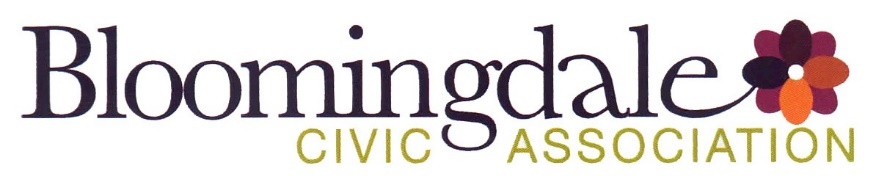 Monday, 10/21/2019Bloomingdale Civic Association meetingSt. George’s Episcopal Church, 160 U Street NWBCA board members present: Teri Janine Quinn, Robert Brannum, Jennifer McCann, Sherry Howard, Felicia Davis, Ernie Emrich, Bertha Holliday, Jean-Christophe Deverines, Scott RobertsApproximately 45 people attended.  The meeting commenced at 7:03 pm.Patricia Nelson, US Census BureauMs. Nelson solicited volunteers for the upcoming census.  She briefly described the requirements to be a census taker and the general timeline.  Public safetyMPD Third District (3D) Sergeant Stephen Keirn reported one homicide on the 600 block of S Street NW.  Over the past 30 days, he reported that Assaults with a Dangerous Weapon (ADW) crimes are up 33%. A meeting attendee asked about longer-term crime trends.  It was noted that crime stats can be found at the MPD website.  He suggested that community members can use exterior cameras, such as Nest or ADT.  His Email address is Stephen.keirn@dc.gov.  Mayor’s Office MOCR for Ward 5, Dominique ChestnutMr. Chestnut announced Active Shooting training this week and promoted the security camera program.  He said that residents can take the US Census online. Dr. Holliday noted that the DC Comprehensive Plan proposals for Bloomingdale include changes from commercial Moderate to Medium Density.  Ms. Quinn asked about the status of replacing the knocked-down Heritage Trail sign near 2nd and Randolph Place NW.The passing of the Bloomingdale resident Sara KaufmanMs. Quinn said that the BCA might like to donate a tree to be planted at Crispus Attucks Park working with the Crispus Attucks Development Corporation (CADC), which manages the park.  She will report back once plans have been finalized. 2011 1st Street NW zoning reliefThe property owner Susan Ludwig presented at the ANC5E meeting last week.  ANC5E decided to vote the same way that the BCA votes this evening.  Ms. Ludwig is seeking a zoning special exception for lot occupancy at 70% in order to construct a garage.  A motion was made and seconded to support the zoning special exception.  The vote was 14 to 1.  The motion carried.Bloomingdale Village Square: North Capitol Street decking-over project updateDr. Holliday announced a public forum on Saturday, 11/16/2019, at St. Martin’s Catholic Church Pioneer Room, 1pm.  Zach Sherif advised that ZGF Architecture’s renderings will be available at the forum.  Dr. Holliday said that a contract is being finalized with a communication firm called the Clyde Group, which will help develop an advocacy strategy.  A budget estimate of $40 million was mentioned.    Traffic calmingMs. Quinn reviewed the recently completed floral mural at 1st & U Street NW on the street pavement.  DDOT has received positive feedback on the 1st & U Street NW mural.  The deliverable date for the remainder of the 1st Street NW flexipost installations is the end of 2019.  It is still undecided if DDOT might be using the speed stars in lieu of flexiposts.   Ms. Quinn indicated that DDOT has not committed to a formal traffic study.  She indicated that the community will be responsible for maintenance of the plants in the planters.  Ms. Quinn offered an idea that the BCA could step up and compensate neighbors to help maintain the plants in the planters.  Some meeting attendees expressed concern that the planters will not be maintained and will look unattractive.2nd Street NWMs. Quinn reported on planned DDOT traffic calming:two speed humps on 2nd Street NW, one north and one south of Rhode Island Avenue NWenhanced crosswalk striping at 2nd & S Street NW and 2nd & Randolph Place NWoutline with paint the parking spaces along 2nd Street NW between Florida and Rhode Island Avenue NWenhanced crosswalk markings at 3rd and Florida Avenue NW Ms. Quinn suggested inviting Ward 5 Councilmember McDuffie to the next BCA meeting in order to help obtain immediate action.  Dr. Holliday suggested developing a memorandum of understanding (MOU).  Mr. Deverines suggested having a general call to the community for other traffic concerns. ANC6E traffic study resolutionANC6E is requesting that DDOT conduct a traffic study for Florida Avenue from Georgia Avenue NW to New York Avenue NE.  Some portions of the ANC6E resolution include specific traffic calming options.  Ms. Quinn indicated that she would like Bloomingdale to have a seat at the table.  Ms. Quinn asked if BCA wants to participate in this ANC6E process.  A motion was made and seconded to agree to participate in the advocacy for traffic calming for Florida Avenue NW from Georgia Avenue NW to New York Avenue NE with the BCA reconvening in November 2019. The vote was 8 to 1.  The motion carried.Bloomingdale Village Square: Youth project update  Dr. Holliday provided a brief update on the BVS Youth Project.  The project is now fully staffed.  Parents are still needed for the steering committee.  Community concernsMs. Quinn reported that Bloomingdale resident Wade Henderson participated in a 10/03/2019 Slate podcast called “What’s Next” on DC statehood.  The meeting ended at 9:02 pm.Motion summary.Motion #MotionResults of motion1A motion was made and seconded to support a zoning special exception for 2011 1st Street NW.  The motion passed 14 to 1.Motion passed2A motion was made and seconded to agree to participate in the advocacy for traffic calming for Florida Avenue NW from Georgia Avenue NW to New York Avenue NE with the BCA reconvening in November 2019. The motion passed 8 to 1.  Motion passed